Cette fiche de données de sécurité type (FDS) a été établie sur la base de la composition de la formulation 1 précisée dans l'arrêté du 13 mars 2020 modifié. L'INERIS n'est pas responsable des usages qui seront faits de ce document. Il appartient au fournisseur de produit de la compléter avec les informations qui lui sont propre. Le fournisseur du produit endosse la responsabilité des informations qui sont fournies dans la FDS, notamment en ce qui concerne la composition du produit et les dangers.RUBRIQUE 1 : Identification de la substance/du mélange et de la société/l'entreprise 1.1. Identificateur de produit Désignation du mélange : 	Solution hydro-alcoolique recommandée par l'Organisation mondiale de la santé pour l'antisepsie des mainsCode commercial : 			A remplir par le producteur (le cas échant)Substance pure/mélange : 		Mélange 1.2. Utilisations identifiées du mélange et utilisations déconseillées Type de produit et emploi : 	Produit biocideUtilisations déconseillées : 		Sans objet1.3. Renseignements concernant le fournisseur de la fiche technique Raison sociale : 			A remplir par le producteurAdresse : 				A remplir par le producteurTéléphone : 				A remplir par le producteur1.4. Numéro d'appel d'urgence Numéro ORFILA (INRS) : 		numéro ORFILA (INRS) : + 33 (0)1 45 42 59 59 (24 heures sur 24 et 7 jours sur 7)RUBRIQUE 2 : Identification des dangers 2.1. Classification du mélange selon le règlement n°1272/2008/CE (CLP)Liquides inflammables, Catégorie 2 : 	H225: Liquide et vapeurs très inflammables.Irritation oculaire, Catégorie 2 :	H319: Provoque une sévère irritation des yeux.2.2. Éléments d'étiquetage Dispositions spécifiques selon l’arrêté du 13 mars 2020 :L’étiquette indique :- le nom du gel : "Gel hydro-alcoolique pour l'antisepsie des mains - arrêté dérogatoire"- la composition : "Ethanol - Glycérine - polymère épaississant utilisé"- nom du fabricant ayant réalisé le gel- date de fabrication et numéro de lot- les conditions de conservation- la mention : "Pour application cutanée uniquement"- la mention : "Eviter tout contact avec les yeux"- la mention : "Maintenir hors de portée des enfants"- la mention : "Liquide inflammable : tenir éloigné de la chaleur et de toute flamme"- le mode d'emploi : "Remplir la paume d'une main avec le gel et frictionner toutes les surfaces des mains jusqu'à ce que la peau soit sèche."Selon le règlement n°1272/2008/CE (CLP) :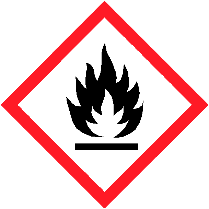 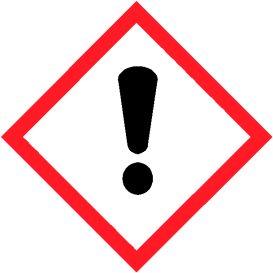 Mention d’avertissement DangerMentions de danger H225 : Liquide et vapeurs très inflammablesH319 : Provoque une sévère irritation des yeuxConseils de prudence GénérauxP102 : Tenir hors de portée des enfants.PréventionP210 : Tenir à l’écart de la chaleur, des surfaces chaudes, des étincelles, des flammes nues et de toute autre source d’inflammation. Ne pas fumer.P270 : Ne pas manger, boire ou fumer en manipulant ce produit.InterventionP305 + P351 + P338 : EN CAS DE CONTACT AVEC LES YEUX: rincer avec précaution à l’eau pendant plusieurs minutes. Enlever les lentilles de contact si la victime en porte et si elles peuvent être facilement enlevées. Continuer à rincer.P337 + P313 : Si l’irritation oculaire persiste: consulter un médecin.StockageP403 + P235 : Stocker dans un endroit bien ventilé. Tenir au frais.EliminationP501 : Éliminer le contenu/récipient conformément à la réglementation locale.2.3. Autres dangersLe mélange ne répond pas aux critères applicables aux mélanges PBT ou vPvB, conformément à l'annexe XIII du règlement REACH (CE) n°1907/2006.Le mélange ne contient pas de « Substances extrêmement préoccupantes (SVHC) » parmi celles publiées par l´Agence Européenne des Produits Chimiques (ECHA) selon l´article 57 de REACH : http://echa.europa.eu/fr/candidate-list-table en date du 17/04/2020.RUBRIQUE 3 : Composition/informations sur les composants 3.1. Substances Non applicable.3.2. Mélanges Tableau 1 :Composition de la formule 3 au sens de de l’arrêté du 3 avril 2020* : cette catégorie de danger n’est pas rapportée dans la classification harmonisée ; elle est toutefois présente dans la très grande majorité des classifications notifiées à l’Agence Européenne des substances chimiques.** : Se référer à la fiche de donnée de sécurité du fournisseur de la substance.*** : le sodium lauryl sulfate est une substance susceptible de provoquer des brûlures de la peau et de graves lésions des yeux. Il convient de s’assurer que la concentration dans le mélange est inférieure aux limites de concentrations spécifiques indiquées dans la FDS du fournisseur. Dans le cas contraire, s’assurer de la validité de la classification du mélange en section 2.  Le producteur doit dans cette section s’assurer que les classifications rapportées ci-dessus sont conformes à celles de la fiche de données de sécurité du fournisseur, et si besoin les compléter.Pour le texte complet des mentions de danger H mentionnées dans ce chapitre, voir rubrique 16.RUBRIQUE 4 : Premiers secours 4.1. Description des premiers secours En cas de doute ou si des symptômes persistent faire appel à un médecin.En cas de contact avec la peauEn cas d´affection importante ou durable, consulter un médecin.En cas de contact avec les yeuxLaver abondamment avec de l'eau douce et propre durant 15 minutes en maintenant les paupières écartées. Enlever les lentilles de contact si la victime en porte et si elles peuvent être facilement enlevées. Consulter un ophtalmologiste si une douleur, une rougeur ou une gêne visuelle apparait.En cas d’ingestionRincer la bouche à l’eau. Ne pas provoquer de vomissement.En cas d’inhalationEn cas d’exposition massive par inhalation, aérer la pièce, transporter la personne à l’air hors de la zone contaminée, la maintenir au chaud et au repos.4.2. Principaux symptômes et effets, aigus et différés Provoque une sévère irritation des yeux.4.3. Indication des éventuels soins médicaux immédiats et traitements particuliers nécessaires Traiter de façon symptomatique.RUBRIQUE 5 : Mesures de lutte contre l'incendie 5.1. Moyens d'extinction appropriésPoudre chimique sèche, CO2, eau pulvérisée ou mousse antialcool (incendie mineur).Eau pulvérisée ou en brouillard, ou mousse antialcool (incendie majeur ).Brûle avec une flamme bleue peu visible.Mettre à disposition des extincteurs répartis à l’intérieur des locaux, sur les aires extérieures et les lieux présentant des risques spécifiques, à proximité des dégagements, bien visibles et facilement accessibles. Les agents d’extinction doivent être appropriés aux risques à combattre et compatibles avec les produits stockés. Disposer d’un moyen permettant d’alerter les services d’incendie et de secours. Afficher les plans des locaux facilitant l’intervention des services d’incendie et de secours avec une description des dangers pour chaque local.5.2. Moyens d'extinction inappropriésNe pas employer de jet d'eau. Mousse ou dioxyde de carbone. 5.3. Dangers particuliers résultant de la substance ou du mélange L'exposition aux produits de décomposition peut comporter des risques pour la santé. Ne pas respirer les fumées.En cas d'incendie, peut se former du dioxyde de carbone (CO2) et du monoxyde de carbone (CO).5.4. Conseils aux pompiers Eliminer du site toute source d'allumage (ex: cigarette, fusée routière, étincelles et flammes).Éloigner les contenants de la zone de feu si cela peut se faire sans risque. Refroidir les emballages à proximité des flammes pour éviter les risques d'éclatement des récipients sous pression.Peut former des mélanges vapeur-air inflammables/explosifs. Les vapeurs sont plus lourdes que l’air.Ne pas respirer les fumées. Porter un appareil respiratoire autonome, des bottes de caoutchouc et des gants de caoutchouc épais. Collecter séparément l'eau d'extinction contaminée, ne pas la rejeter dans les canalisations. Les résidus d'incendie et l'eau d'extinction contaminée doivent être éliminés conformément à la réglementation locale en vigueur.RUBRIQUE 6 : Mesures à prendre en cas de dispersion accidentelle 6.1. Précautions individuelles, équipement de protection et procédures d'urgence Enlever les sources d'ignition, chaleur, flammes et étincelles. Veiller à une aération suffisante. Prévenir de tout risque d'inflammation des vapeurs. Eviter tout contact avec les yeux.En cas de dispersion accidentelle, isoler les fuites. Évacuer la zone et maintenir les personnes sans protection éloignées. En cas de contact potentiel avec le produit déversé, porter un équipement de protection approprié.6.2. Précautions pour la protection de l'environnement 	Empêcher le produit d'entrer dans les égouts ou les cours d'eau. Prendre des mesures pour réduire ou prévenir les effets sur les eaux souterraines. Rassemblez le produit mécaniquement si possible. Absorber ou couvrir avec de la terre sèche, du sable ou tout autre produit non-combustible. Éliminer le produit et les absorbants contaminés dans des contenants appropriés, tel qu'indiqué à la section 13.6.3. Méthodes et matériel de confinement et de nettoyage Contenir les fuites avec de la terre sèche, du sable ou tout autre produit non-combustible. Si le déversement est important, évacuer le personnel en ne faisant intervenir que des opérateurs entrainés munis d’un équipement de protection adapté.6.4. Référence à d'autres rubriques Se référer aux mesures de manipulation et stockage (rubrique 7), de contrôle de l’exposition/protection individuelle (rubrique 8) et aux considérations relatives à l’élimination (rubrique 13).RUBRIQUE 7 : Manipulation et stockage 7.1. Précautions à prendre pour une manipulation sans danger Garder les contenants à l’abri des fuites et au sec. Protéger contre le soleil / la lumière. Prévenir les déversements et les fuites pour éviter tout risque de déversement. Utiliser uniquement en zone pourvue d'une ventilation appropriée. Tenir à l'abri des flammes nues, des surfaces chaudes et des sources d'inflammation. Eviter l'accumulation des charges électrostatiques qui peuvent provoquer l’ignition.Ne pas manger, boire et fumer. Eviter tout contact avec les yeux. 7.2. Conditions d'un stockage sûr, y compris d'éventuelles incompatibilités Conservez le produit dans un environnement frais à la température ambiante (15 à 25°C), à l’abri de l’humidité et bien ventilé, à l’écart de toute source d’ignition. Protéger de la lumière. Maintenir le récipient fermé de manière étanche. Conservation avant ouverture : 2 ans à partir de la date de réalisation.Un entrepôt spécifiquement destiné au stockage de produits hautement inflammables est requis lors du stockage de quantités de produit supérieures à 50 litres.Eviter toute atmosphère dangereuse à l’intérieur des récipients, dans la mesure du possible. Transvaser lentement pour éviter de causer des décharges électrostatiques.7.3. Utilisation(s) finale(s) particulière(s) Sans objet.RUBRIQUE 8 : Contrôles de l'exposition/protection individuelle 8.1. Paramètres de contrôle Dose dérivée sans effet (DNEL) et concentration prédite sans effet pour l'environnement (PNEC) (ECHA):EthanolDNEL, travailleurs, effets systémiques, exposition chronique par inhalation : 950 mg/m³DNEL, travailleurs, effets systémiques, exposition chronique par voie cutanée : 343 mg/kg/jDNEL, population générale, effets systémiques, exposition chronique par voie orale : 87 mg/kg/jDNEL, population générale, effets systémiques, exposition chronique par voie cutanée : 206 mg/kg/jDNEL, population générale, effets systémiques, exposition chronique par inhalation : 114 mg/m³PNEC eau (eau douce) : 0,96 mg/LPNEC eau (eau douce, rejets intermittents) : 2,75 mg/LPNEC eau (eau marine) : 0,79 mg/LPNEC STP : 580 mg/LPNEC sédiment (eau douce) : 3,6 mg/kgPNEC sédiment (eau marine) : 2,9 mg/kgPNEC sol : 0,63 mg/kgPNEC empoisonnement secondaire : 0,38 g/kgGlycérolDNEL, travailleurs, effets locaux, exposition chronique par inhalation : 56 mg/m³DNEL, population générale, effets locaux, exposition chronique par inhalation : 33 mg/m³DNEL, population générale, effets systémiques, exposition chronique par voie orale : 229 mg/kg/jPNEC eau (eau douce) : 0,885 mg/LPNEC eau (eau douce, rejets intermittents) : 8,85 mg/LPNEC eau (eau marine) : 0,088 mg/LPNEC STP : 1000 mg/LPNEC sédiment (eau douce) : 3,3 mg/kgPNEC sédiment (eau marine) : 0,33 mg/kgPNEC sol : 0,141 mg/kgValeur limite d’exposition professionnelle (INRS) :- Ethanol : VME = 1000 ppm (1900 mg/m3) / VLCT = 5000 ppm (9500 mg/m3)- Aérosol de glycérine : VME = 10 mg/m38.2. Contrôles de l'exposition Mesures de protection individuelle, telles que les équipements de protection individuelleUne bonne ventilation du lieu de travail est indispensable. Stocker les équipements de protection individuelle dans un endroit propre, à l'écart de la zone de travail.Enlever et laver les vêtements contaminés avant réutilisation.Ne pas manger, ne pas boire et ne pas fumer pendant l'utilisation. Il est recommandé de porter un vêtement de protection approprié.- Protection des yeux/du visageEviter le contact avec les yeux. Au poste de travail, il est recommandé de porter des lunettes de protection avec protections latérales ou un écran facial avec des lunettes de sécurité répondant à la norme EN 166. Il est recommandé aux porteurs de lentilles de contact d'utiliser des verres correcteurs lors des travaux où ils peuvent êtreexposés à des vapeurs irritantes.Prévoir des fontaines oculaires dans les ateliers où le produit est manipulé de façon constante. En cas de contact avec les yeux, rincer abondamment. Consulter un ophtalmologiste si sensation d'irritation.- Protection des mainsAu poste de travail, il est recommandé d’utiliser des gants de protection chimique appropriés répondant à EN 374 tels que des gants nitrile. Le matériau des gants doit être imperméable et résistant au produit / à la substance / à la préparation. Demander conseil au fournisseur de gants.- Protection du corpsChoisir la protection individuelle suivant la quantité et la concentration de la substance dangereuse au poste de travail. Si phénomènes d'intolérances cutanées apparaissent, consulter un dermatologue.- Protection respiratoireLorsqu'une protection respiratoire est requise pour certaines opérations ou si la VLEP est dépassée, utiliser un appareil respiratoire filtrant homologué conforme à la norme NF EN14387.RUBRIQUE 9 : Propriétés physiques et chimiques Section à modifier/compléter par le producteur selon les données disponibles sur le mélange2. Les informations renseignées ci-dessous, citées à titre indicatif, sont des gammes de valeurs observées pour des produits similaires.9.1. Informations sur les propriétés physiques et chimiques essentielles 9.2. Autres informations RUBRIQUE 10 : Stabilité et réactivité 10.1. Réactivité Aucune réactivité n’est attendue dans les conditions normales de stockage et d’utilisation.10.2. Stabilité chimique Stable dans les conditions recommandées de stockage, de manipulation et d’utilisation10.3. Possibilité de réactions dangereuses En conditions normales, pas de réactions dangereuses particulières. 10.4. Conditions à éviter Tenir à l'écart des sources de chaleur, d’ignition et du soleil. Eviter l'accumulation de charges électrostatiques.10.5. Matières incompatibles Acides forts, bases fortes, alcalis.10.6. Produits de décomposition dangereux Le produit ne se décompose pas s'il est manipulé correctement. En cas d'incendie, peut se former du dioxyde de carbone (CO2) et du monoxyde de carbone (CO).RUBRIQUE 11 : Informations toxicologiques Cette section doit être remplie par le producteur sur la base des données disponibles dans les fiches de données de sécurité communiquées par le fournisseur. Les données issues du dossier d’enregistrement REACH des substances2 peuvent également être utilisées. 11.1. Informations sur les effets toxicologiquesToxicocinétique : A compléter par le producteur.Toxicité aiguë : A compléter par le producteur.Corrosion cutanée/irritation cutanée : A compléter par le producteur.Lésions oculaires graves/irritation oculaire : A compléter par le producteur.Sensibilisation respiratoire ou cutanée : A compléter par le producteur.Mutagénicité : A compléter par le producteur.Cancérogénicité : A compléter par le producteur.Toxicité pour la reproduction : A compléter par le producteur.Toxicité spécifique pour certains organes cibles : A compléter par le producteur.Danger par aspiration : A compléter par le producteur.RUBRIQUE 12 : Informations écologiques Cette section doit être remplie par le producteur sur la base des données disponibles dans les fiches de données de sécurité communiquées par le fournisseur. Les données issues du dossier d’enregistrement REACH des substances2 peuvent également être utilisées.12.1. Toxicité Toxicité aiguë (poisson) : A compléter par le producteur.Toxicité chronique (poisson) : A compléter par le producteur.Toxicité aiguë (invertébrés) : A compléter par le producteur.Toxicité chronique (invertébrés) : A compléter par le producteur.Toxicité (algues et cyanobactéries) : A compléter par le producteur.Toxicité (micro-organismes) : A compléter par le producteur.Toxicité (sédiment) : A compléter par le producteur.Toxicité (macro-organismes du sol excepté les arthropodes) : A compléter par le producteur.Toxicité (arthropodes) : A compléter par le producteur.Toxicité (plantes terrestres) : A compléter par le producteur.Toxicité (oiseaux) : A compléter par le producteur.12.2. Persistance et dégradabilité A compléter par le producteur.12.3. Potentiel de bioaccumulation A compléter par le producteur.12.4. Mobilité dans le sol A compléter par le producteur.12.5. Résultats des évaluations PBT et vPvB Aucune substance n’est pas PBT/vPvB.12.6. Autres effets néfastes  Non concerné.RUBRIQUE 13 : Considérations relatives à l'élimination 13.1. Méthodes de traitement des déchets Déchets considérés comme inflammable (HP3) et irritant (HP4) au sens du règlement n°1357/2014 (UE). Ramasser et éliminer les déchets dans une installation d'élimination agréée conformément aux législations en vigueur. Les résidus de produit ne doivent pas pénétrer dans le sol ou les eaux.Conformément à l'Annexe II du Règlement (EC) nº1907/2006 (REACH) les dispositions communautaires ou nationales se rapportant au traitement des déchets sont appliquées : Directive 2008/98/CE, 2014/955/CE et Règlement (UE) n° 1357/2014.RUBRIQUE 14 : Informations relatives au transport Transporter le produit conformément aux dispositions de l'ADR pour la route, du RID pour le rail, de l'IMDG pour la mer, et de l'OACI/IATA pour le transport par air (ADR - RID - IMDG - OACI/IATA).Les informations relatives au transport sont basées sur les données physico-chimiques de la section 9 et les dangers de la section 3. Le producteur doit s’assurer que les informations ci-dessous sont applicables selon les données à sa disposition.14.1. Numéro ONU UN 1170 14.2. Désignation officielle de transport de l'ONU ETHANOL EN SOLUTION (ALCOOL ETHYLIQUE EN SOLUTION)14.3. Classe(s) de danger pour le transport Classe 3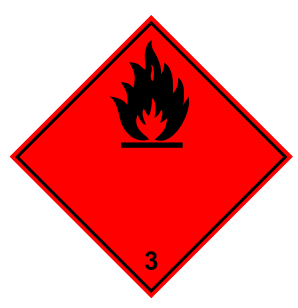 14.4. Groupe d'emballage Groupe II14.5. Dangers pour l'environnement Non14.6. Précautions particulières à prendre par l'utilisateur ADR/RIDCode de classification : F1Dispositions spéciales : 144, 601Quantités exceptées : E2Quantités limitées : 1 LCode de restriction en tunnels : D/ENuméro d'identification du danger : 33IMDGDispositions spéciales : 144, 330 Quantités limitées : 3 LEmS : F-E, S-DIATA : Classe de danger : 3Groupe d’emballage : IIPour les quantités limitées de marchandises dangereuses, voir l’ADR et l’IMDG chapitre 3.4 et le IATA partie 2.7.Pour les quantités exceptées de marchandises dangereuses, voir l’ADR et l’IMDG chapitre 3.5 et le IATA partie 2.6.14.7. Transport en vrac conformément à l'annexe II de la convention Marpol et au recueil IBC Non pertinent.RUBRIQUE 15 : Informations relatives à la réglementation 15.1. Réglementations/législation particulières à la substance ou au mélange en matière de sécurité, de santé et d'environnement Règlement (CE) nº 528/2012 : contient un conservateur pour protéger les propriétés initiales de l’article traité. Contient du peroxyde d´hydrogène en solution, éthanol. Substances soumises à autorisation dans le Règlement (CE) 1907/2006 (REACH) : Non concerné   Règlement (CE) 1005/2009 sur les substances qui perforent la couche d´ozone : Non concerné   Article 95, Règlement (UE) n°528/2012: Éthanol (Type de produit 1, 2, 4, 6)   Règlement (UE) n°649/2012 régissant l’exportation et l’importation de produits chimiques dangereux : Non concernéSEVESO III : Section P5c, Liquides inflammables (seuil bas 5000 tonnes, seuil haut 50000 tonnes). Nomenclature des installations classées pour l’environnement : Rubrique 4331 (liquides inflammables de catégorie 2 ou catégorie 3 à l’exclusion de la rubrique 4330), Seuil de déclaration > 50 tonnes. Rubrique 2630 (fabrication de ou à base de détergents et savons), Seuil de déclaration > 1 tonne.Arrêté du 05/12/16 relatif aux prescriptions applicables à certaines installations classées pour la protection de l’environnement soumises à déclaration pour les sites relevant de la rubrique 2630 (notamment section 4 de l’annexe I)15.2. Évaluation de la sécurité chimique Sans objet.RUBRIQUE 16 : Autres informationsTexte complet des mentions de danger H et conseils de prudence mentionnés dans les rubriques 2 et 3.H225 : Liquide et vapeurs très inflammablesH319 : Provoque une sévère irritation des yeuxVersion n° de la fiche de données de sécurité (date)Cette fiche de données de sécurité a été réalisée conformément au règlement (CE) n°1907/2006 du Parlement Européen et du Conseil du 18 décembre 2006 concernant l'enregistrement, l'évaluation et l'autorisation des substances chimiques, ainsi que les restrictions applicables à ces substances (REACH)..Fiche technique selon le règlement (UE) 2015/830 modifiant le règlement (CE) n° 1907/206 (REACH)Version n° du dateSolution hydro-alcooliqueFormule 3 au sens de l’arrêté du 3 avril 2020IdentificationNuméro CASNuméro CEQuantité (mL)Concentration (% m/m)Classification harmonisée selon le règlement 1272/2008 (CLP)Ethanol absoluouEthanol à 96 pour cent V/VouEthanol à 95 pour cent V/VouEthanol à 90 pour cent V/V64-17-5200-578-6650 à 750 mL

675 à 777 mL
681 à 786 mL

720 à 830 mL58,6 - 78,2 %Liquide inflammable, cat. 2 ; H225Irritation oculaire, cat. 2 ; H319 *Glycérine56-81-5200-289-550 mL7,2 - 7,5 %NDUn polymère épaississant au choix parmi :1. Carbomer + Aminomethyl propanediol****1,5 à 2 mL + 0,26 à 0,35 mL0,2 - 0,3 %**2. Acrylates/C10-30 alkyl acrylate crosspolymer + Aminomethyl propanediol****1,5 à 2 mL + 0,26 à 0,35 mL0,2 - 0,3 %**3. Water, acrylates copolymer, sodium lauryl sulfate + Aminomethyl propanediol****50 à 60 ml + 1 à 2 mL5,8 - 7,4 %*****4. Ammonium acrloyldimethyltaurate/vp copolymer****3,5 à 10 mL0,4 - 1,9 %**5. Hydroxyethyl acrylate/sodium acryloyldimethyl taurate copolymer, polysorbate 60, sorbitan isostearate water****10 à 20 mL1,1 - 2,4 %**6. Acide poly acrylamidomethyl propane sulfonique neutralisé partiellement à l’ammoniaque et hautement réticulé****7 à 20 mL0,8 - 2,4 %**7. Hydroxypropyl cellulose****1 à 6 mL0,1 - 0,7 %**8. Methyl hydroxypropyl cellulose****1 à 6 mL0,1 - 0,7 %**9. Hydroxypropyl guar****1 à 3 mL0,1 - 0,4 %**Eau désionisée microbiologiquement propre q. s. p.7732-18-5231-791-21 000,0 mL6,9 - 34 %-Aspect : Liquide incoloreOdeur : AlcoolSeuil olfactif: Non disponiblepH: 5,5 - 8,5Point de fusion/point de congélation : Non disponiblePoint initial d'ébullition et intervalle d'ébullition : 79,4 - 86°CPoint d'éclair : 14 - 23°CTaux d'évaporation : Non disponibleInflammabilité: Non disponibleLimites supérieures/inférieures d'inflammabilité ou limites d'explosivité : 3,5 % - 15 %Pression de vapeur : < 110 kPaDensité de vapeur : Non disponibleDensité relative: 0,8 - 0,9Solubilité: Soluble dans l’eau Coefficient de partage: n-octanol/eau : Non disponibleTempérature d'auto-inflammabilité : 400°C Température de décomposition : 300°CViscosité (à 20°C) : 250 - 3680 mPa.sPropriétés explosives: Non disponiblePropriétés comburantes: Non disponibleTension superficielleNon disponible